COD.11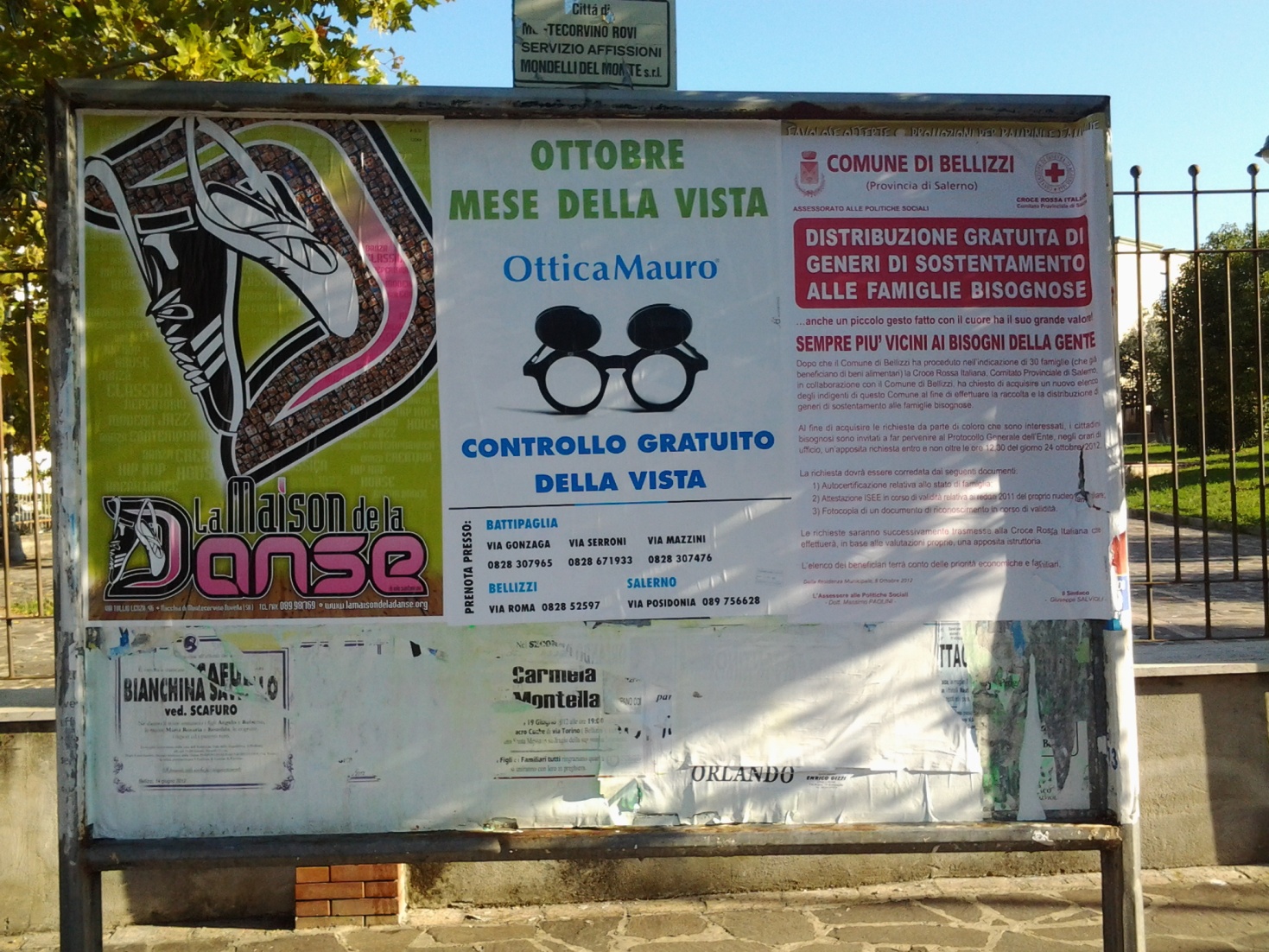 UBICAZIONE UBICAZIONE VIALE DELLA REPUBBLICANOTENOTEALTEZZA PIAZZA MUNICIPIOTIPOLOGIATIPOLOGIABIFACCIALESPAZI 70x100SPAZI 70x1008DIMENSIONIDIMENSIONI2,00 X 1,40CARATTERECARATTERECOMMERCIALECOD.22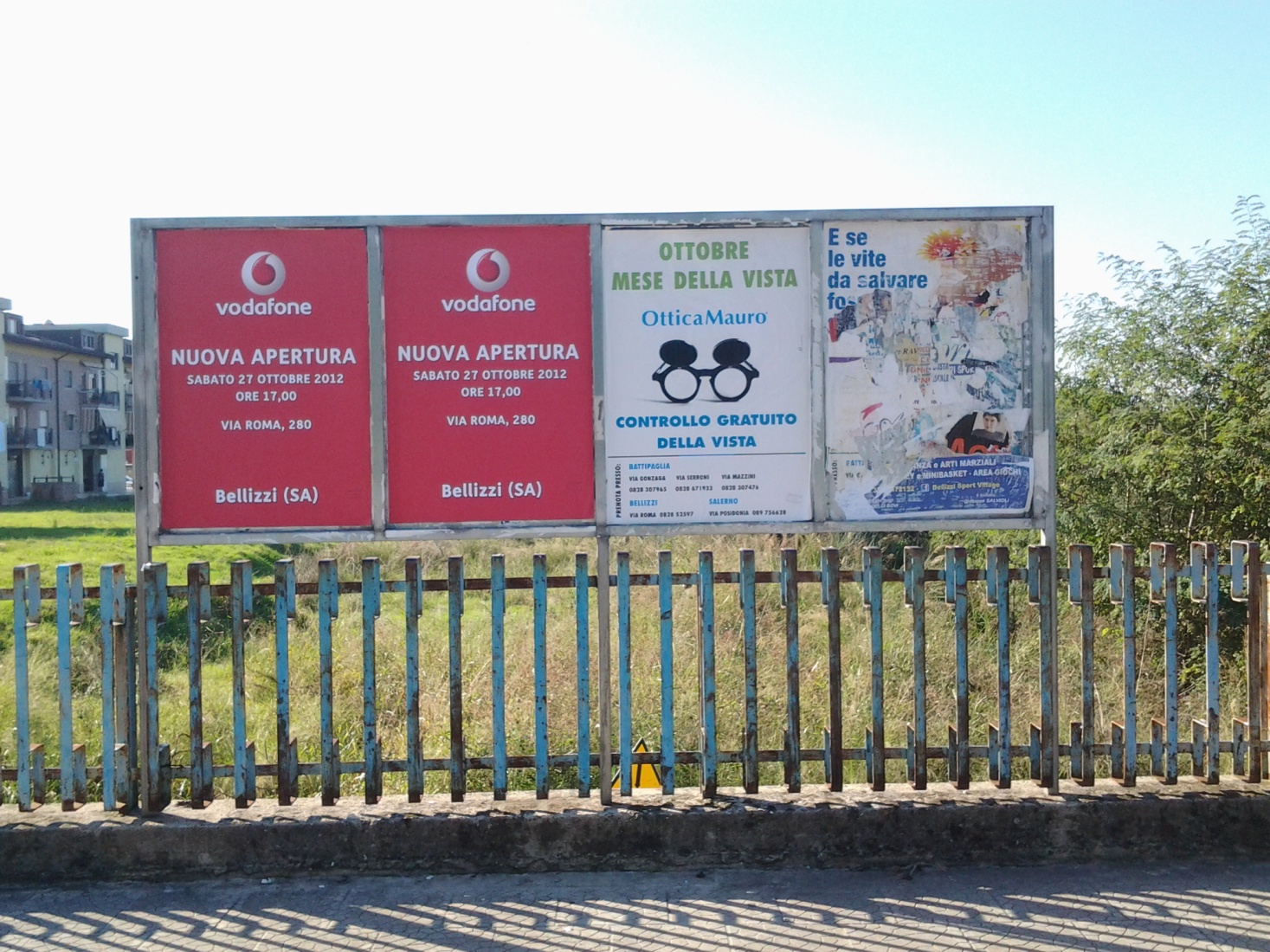 UBICAZIONE UBICAZIONE VIA ROMANOTENOTEALTEZZA PONTE LISCIATOIOTIPOLOGIATIPOLOGIAMONOFACCIALESPAZI 70x100SPAZI 70x1004DIMENSIONIDIMENSIONI0,70 X 3,00CARATTERECARATTERECOMMERCIALECOD.33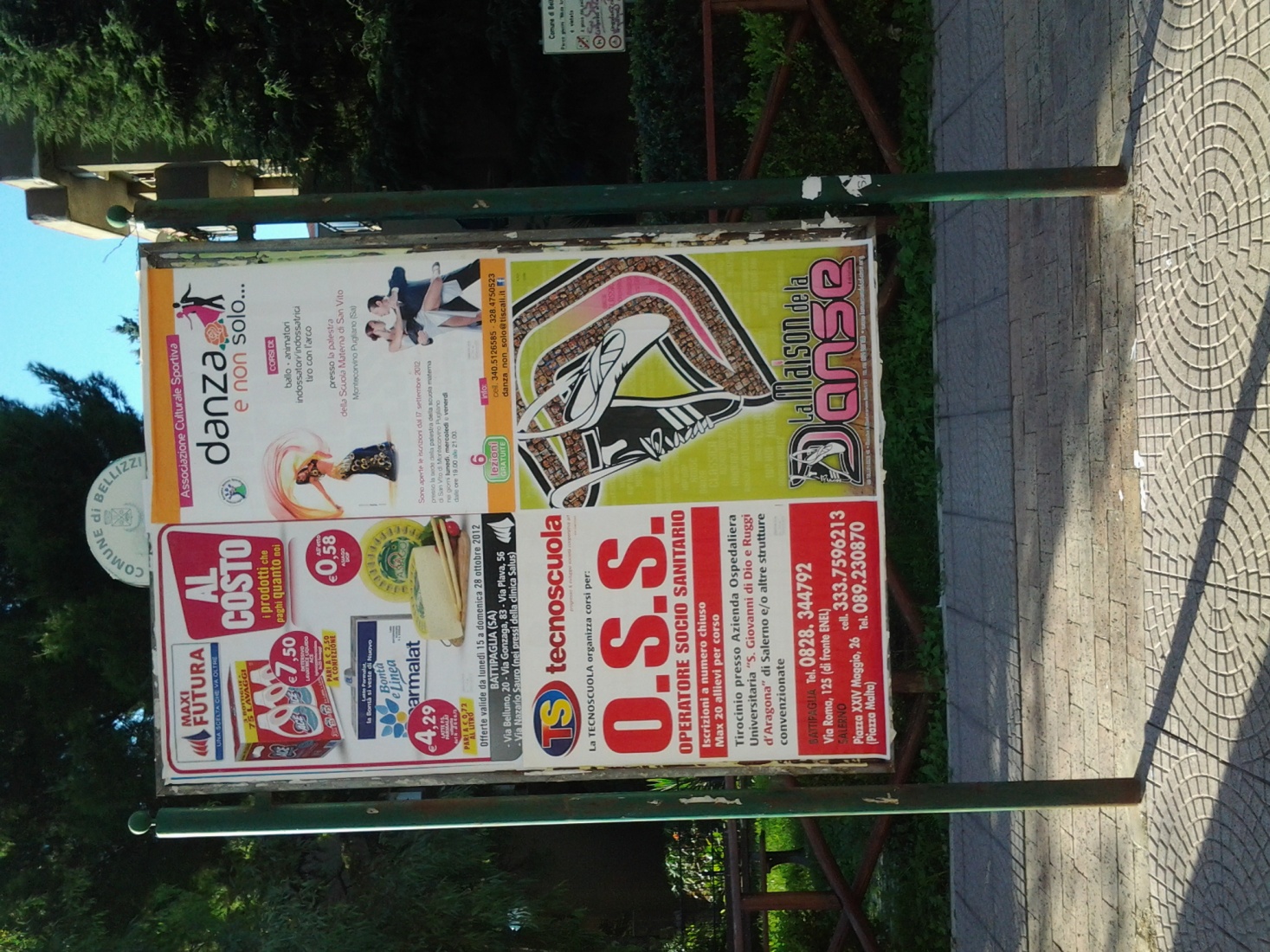 UBICAZIONE UBICAZIONE VIA PIO XI°NOTENOTEADIACENTE PROPRIETA' PALOTIPOLOGIATIPOLOGIABIFACCIALESPAZI 70x100SPAZI 70x1008DIMENSIONIDIMENSIONI1,40 X 2,00CARATTERECARATTERECOMMERCIALECOD.44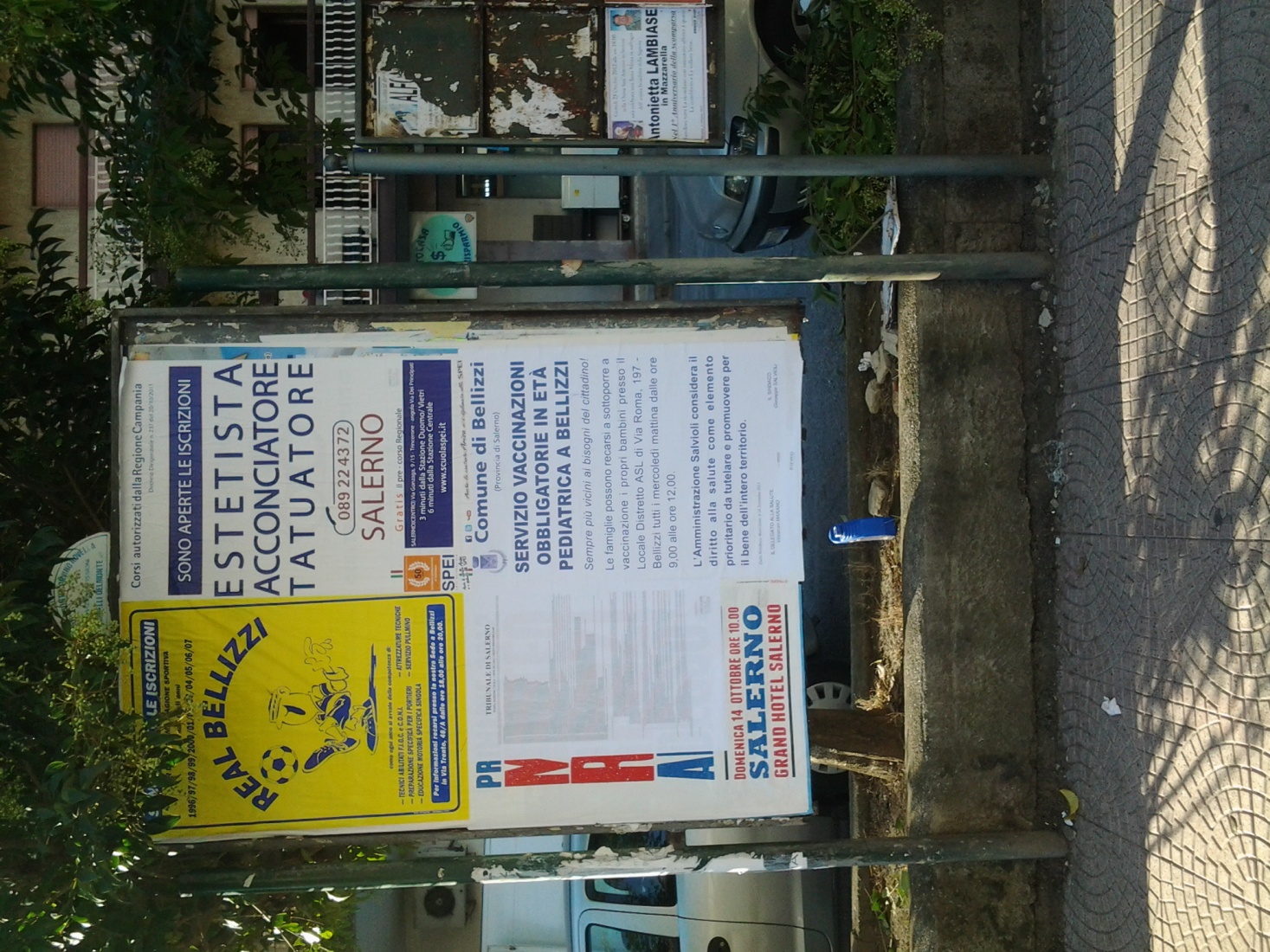 UBICAZIONE UBICAZIONE VIA PIO XI°NOTENOTEALTEZZA PARCO GEMELLITIPOLOGIATIPOLOGIAMONOFACCIALESPAZI 70x100SPAZI 70x1004DIMENSIONIDIMENSIONI1,40 X 2,00CARATTERECARATTERECOMMERCIALECOD.55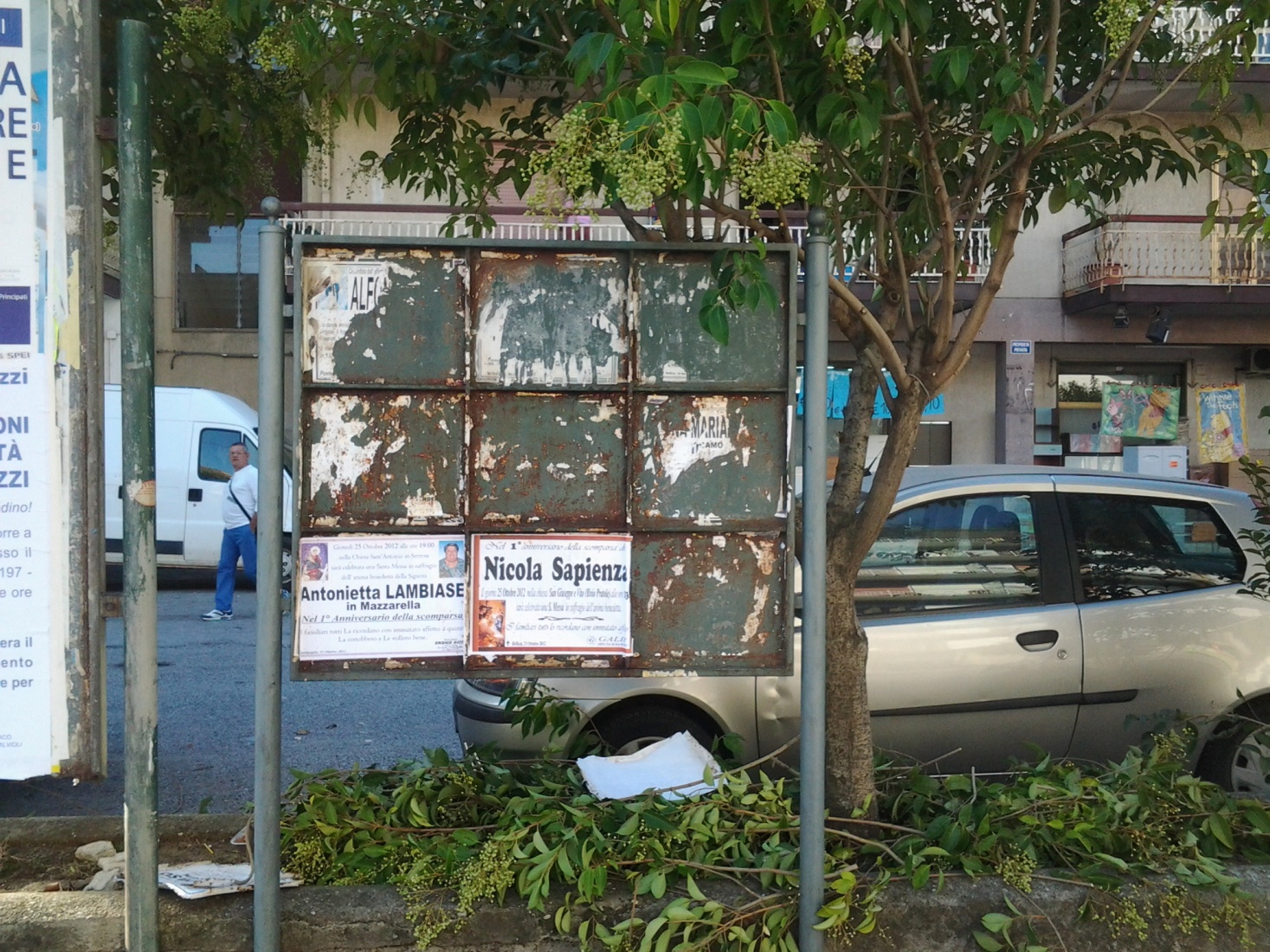 UBICAZIONE UBICAZIONE VIA PIO XI°NOTENOTEP.CO GEMELLITIPOLOGIATIPOLOGIASPAZI 70x100SPAZI 70x100DIMENSIONIDIMENSIONICARATTERECARATTERENECROLOGICOCOD.66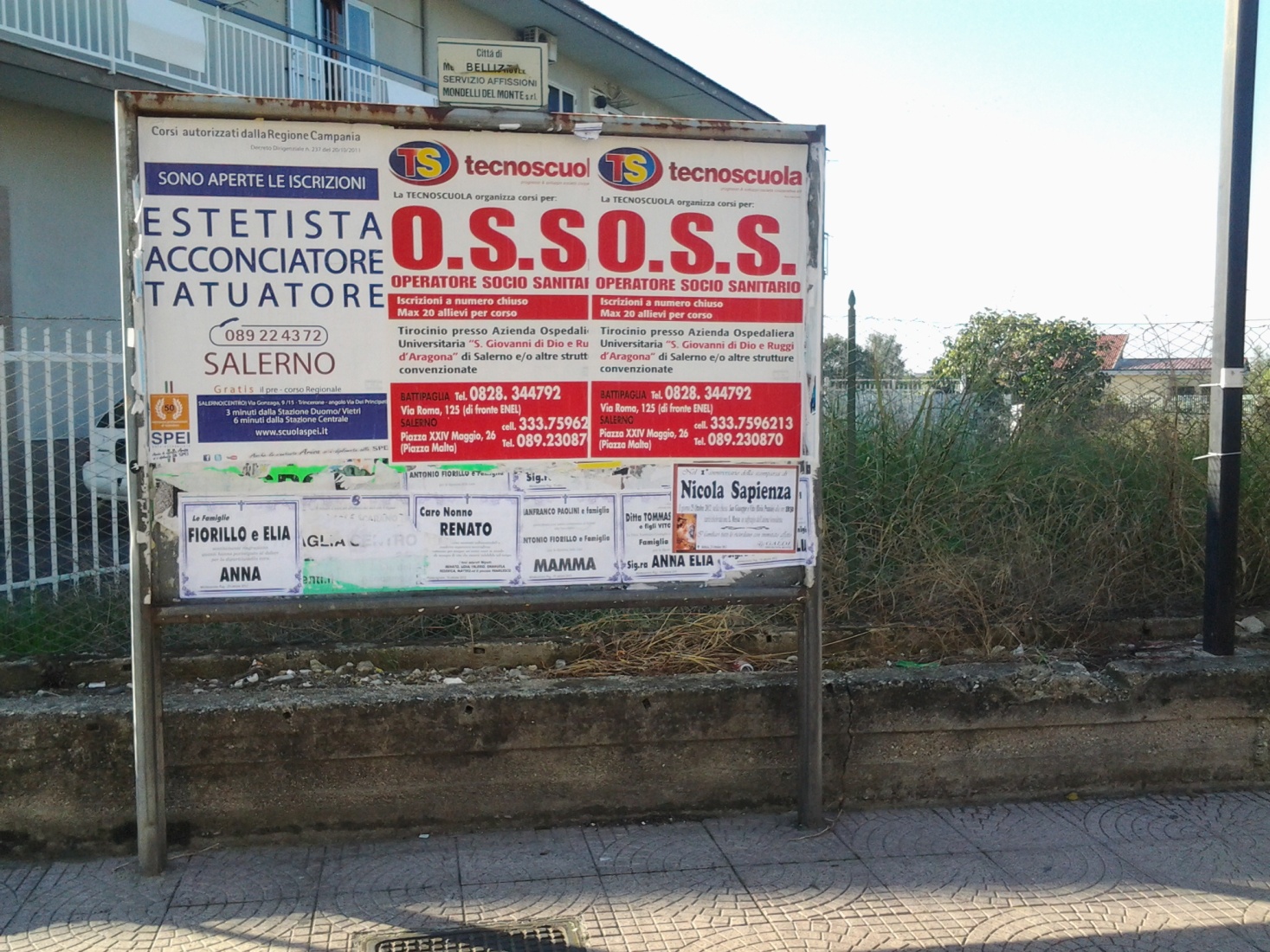 UBICAZIONE UBICAZIONE VIA PIO XI°NOTENOTEALTEZZA RICAMBI STROMILLOTIPOLOGIATIPOLOGIAMONOFACCIALESPAZI 70x100SPAZI 70x1003DIMENSIONIDIMENSIONI2,00 X 1,40CARATTERECARATTERECOMMERCIALECOD.77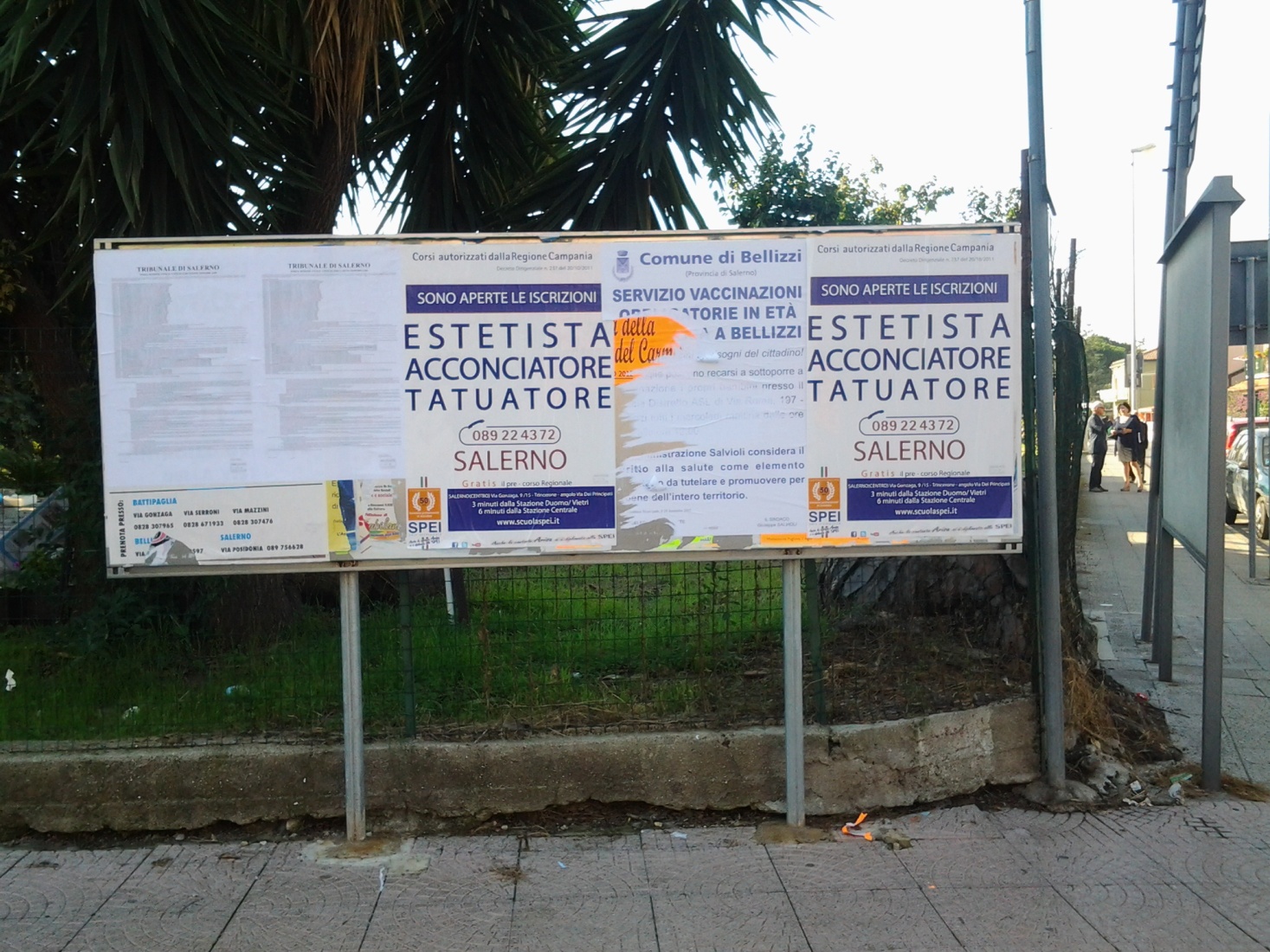 UBICAZIONE UBICAZIONE VIA PIO XI°NOTENOTEANGOLO PEPETIPOLOGIATIPOLOGIABIFACCIALESPAZI 70x100SPAZI 70x1004DIMENSIONIDIMENSIONI3,00 X 1,00CARATTERECARATTERECOMMERCIALECOD.88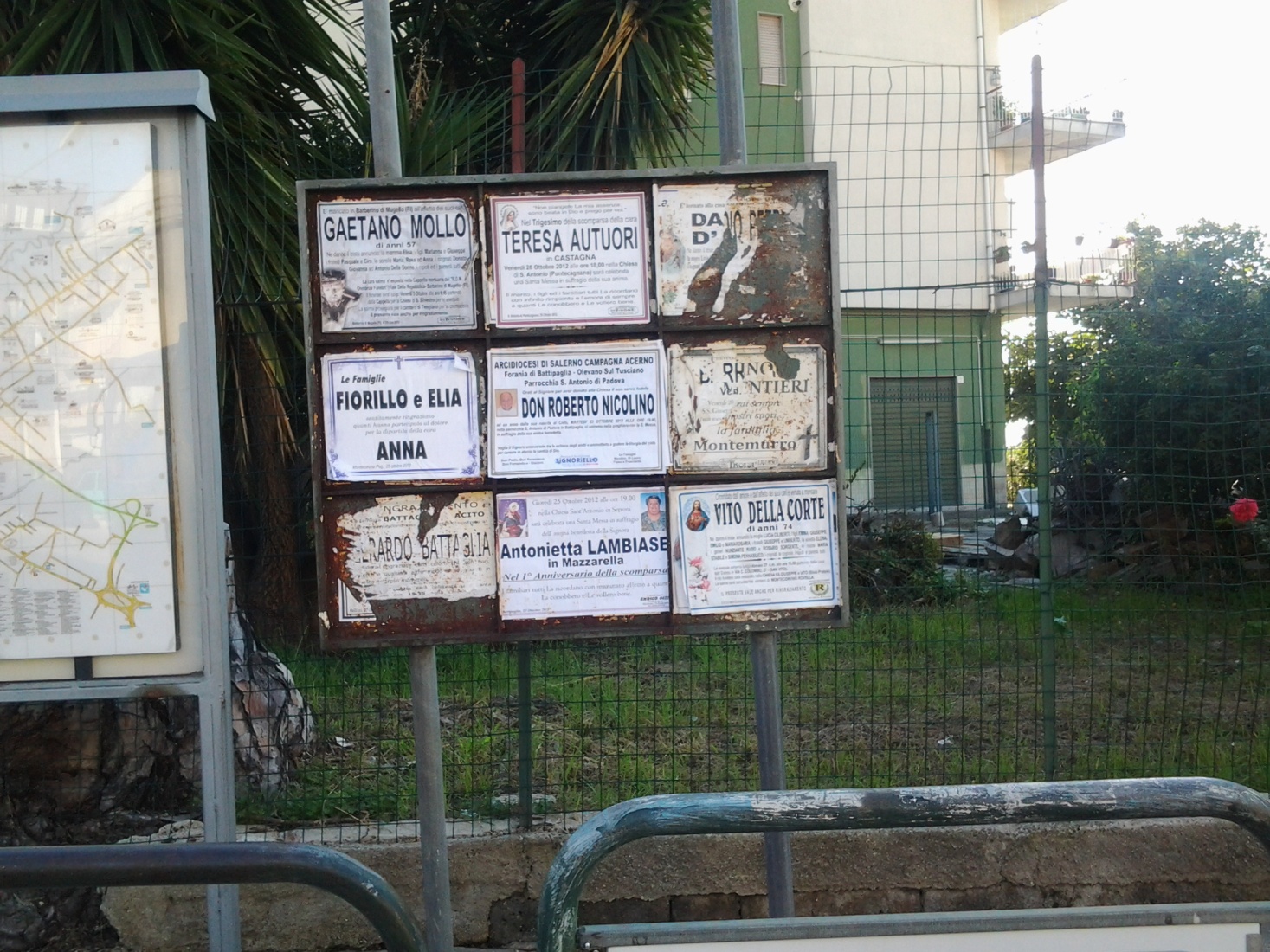 UBICAZIONE UBICAZIONE VIA PEPENOTENOTEANGOLO PEPETIPOLOGIATIPOLOGIASPAZI 70x100SPAZI 70x100DIMENSIONIDIMENSIONICARATTERECARATTERENECROLOGICOCOD.99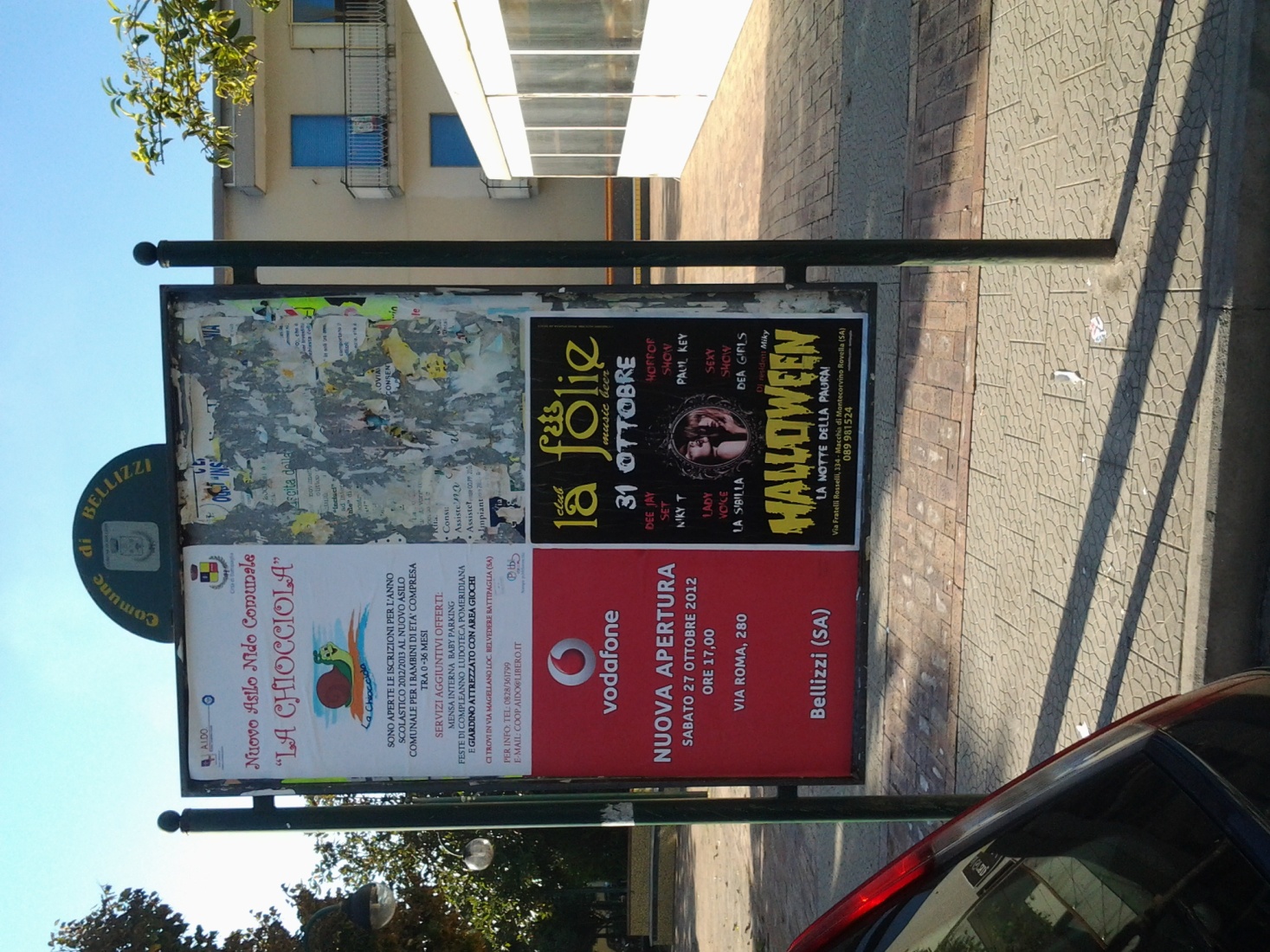 UBICAZIONE UBICAZIONE VIA ROMANOTENOTEP.ZZA SAN GENNAROTIPOLOGIATIPOLOGIABIFACCIALESPAZI 70x100SPAZI 70x1004DIMENSIONIDIMENSIONI2,00 X 1,40CARATTERECARATTERECOMMERCIALECOD.1010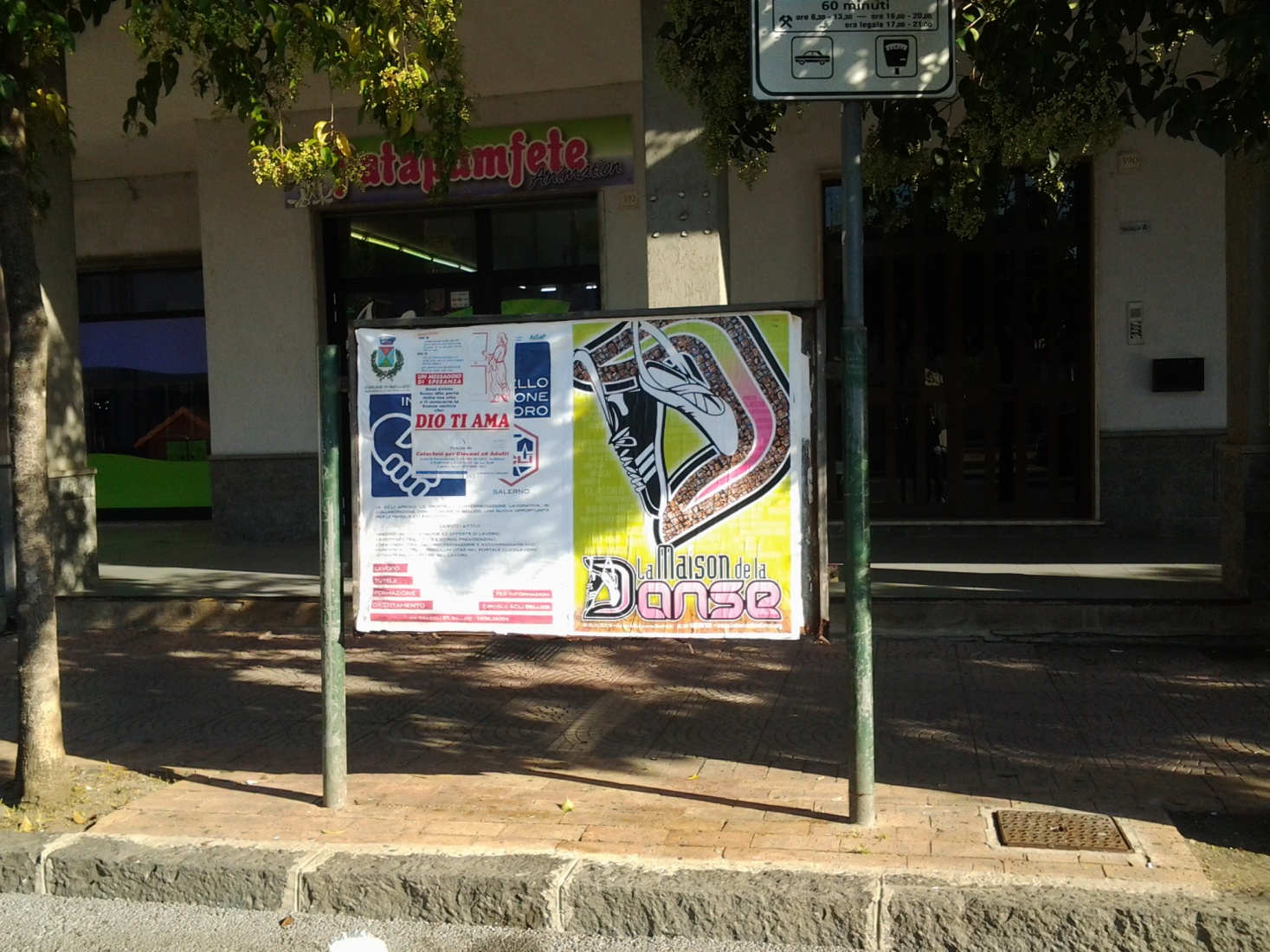 UBICAZIONE UBICAZIONE VIA ROMANOTENOTEALTEZZA CALZATURE SENATORETIPOLOGIATIPOLOGIABIFACCIALESPAZI 70x100SPAZI 70x1004DIMENSIONIDIMENSIONI1,00 X 1,40CARATTERECARATTERECOMMERCIALE